21 апреля во Дворце школьников была проведена «Ярмарка профессий», которую посетили учащиеся 9 классов. На Ярмарке профессий были представлены все колледжи города: Балхашский гуманитарно-технический колледж, Политехнический колледж корпорации «Казахмыс», Балхашский медицинский колледж, Балхашский колледж сервиса, Балхашский технический колледж. Ребята могли спросить у представителей данных заведений о правилах поступления, проживания, об учебной деятельности в учебных заведениях.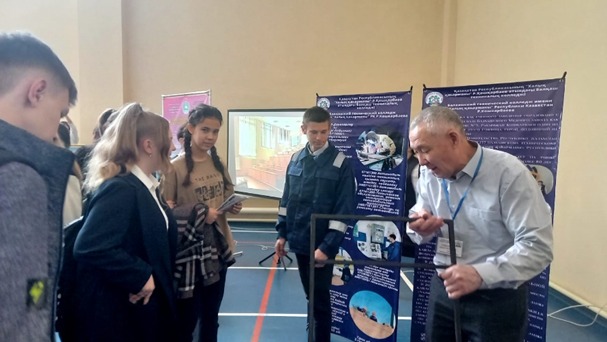 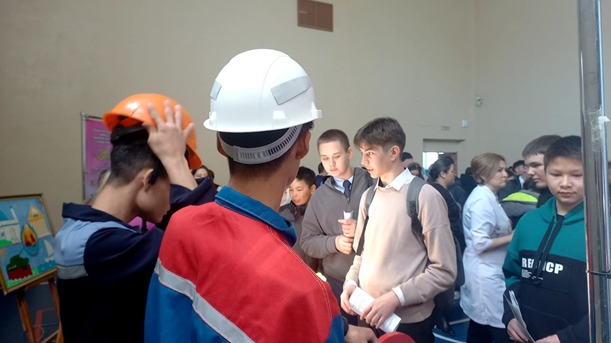 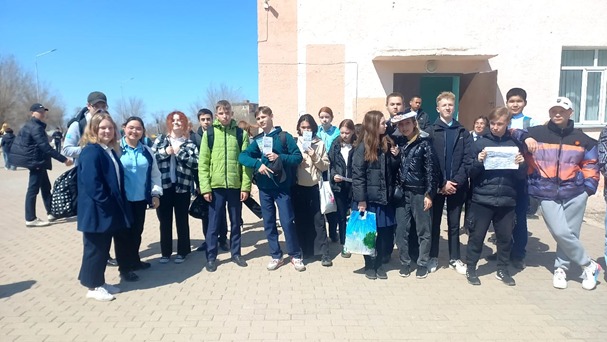 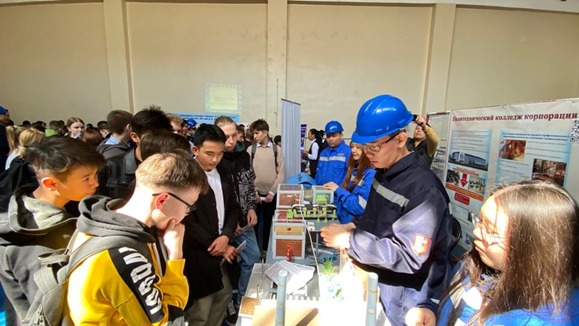 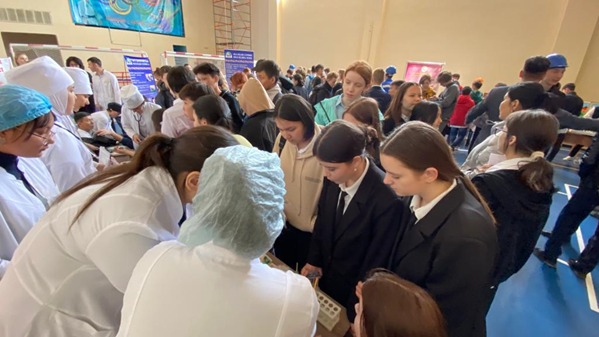 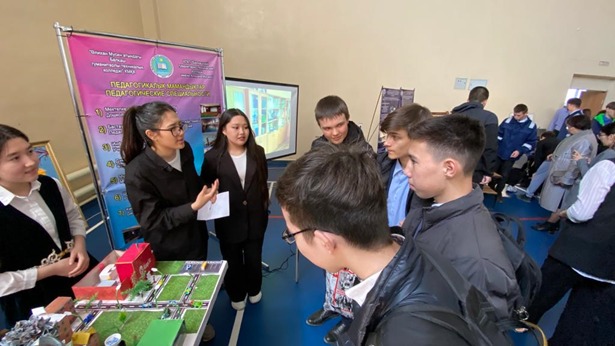 